CITTA' METROPOLITANA DI MILANO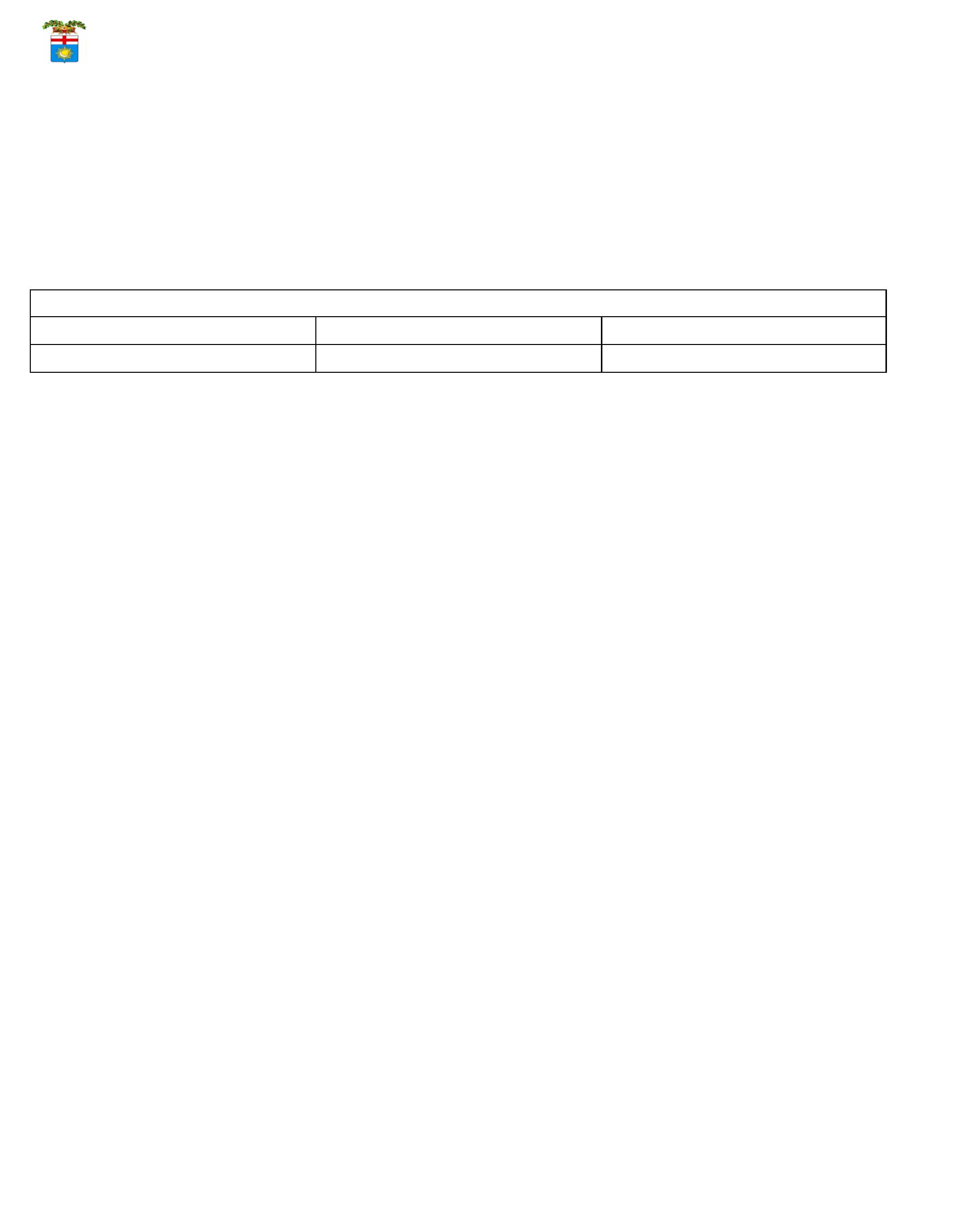 Indicatore di tempestività dei pagamenti(D.L. n. 66 del 24/4/2014)Periodo di riferimento: I trimestre 2024FATTURENumero fatture liquidate Importo complessivo (IVA esclusa) Valore indicatore (*)2642 € 56.845.971,34 -18,86(*) Il calcolo del valore è stato effettuato sulla base delle disposizioni di cui all'art. 9 del DPCM 22.9.2014 e delle indicazioni contenute nella circolare
 MEF/RGS n.3 del 14 gennaio 2015Data stampa 29/04/2024